Vealey’s model of sports confidence 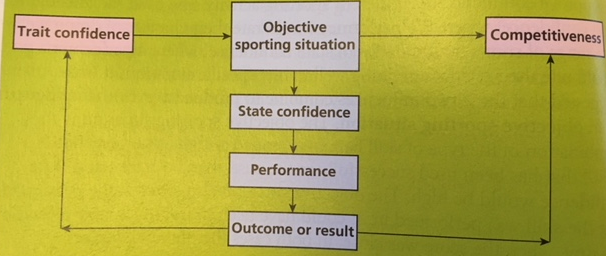 